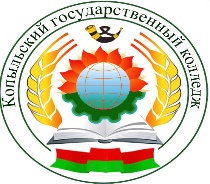 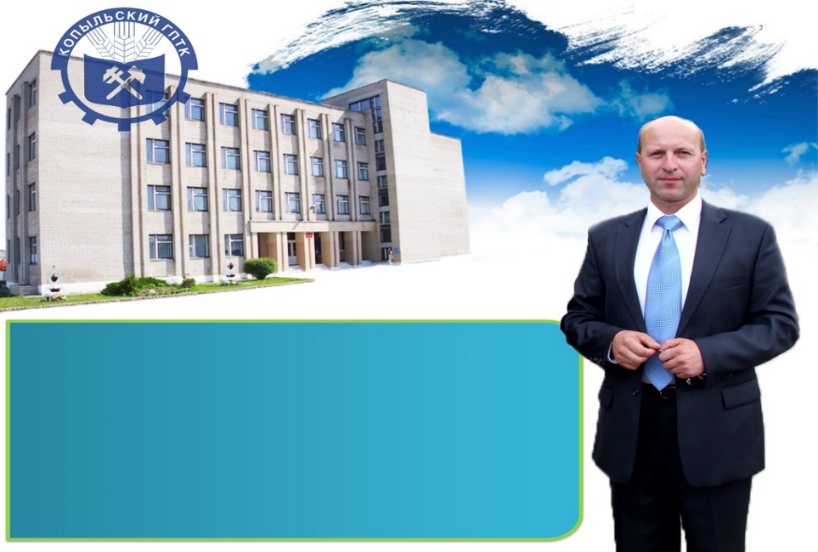 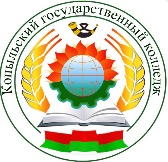 ПРИГЛАШАЕМ К НАМ НА ОБУЧЕНИЕОБО – общее базовое образование, ОСО – общее среднее образованиеИНОГОРОДНИМ ПРЕДОСТАВЛЯЕТСЯ ОБЩЕЖИТИЕОБЕСПЕЧЕНИЕ ТРЕХРАЗОВЫМ БЕСПЛАТНЫМ ПИТАНИЕМЗачисление проводится по конкурсу документов об образованииНаш адрес: 223901 Минская область, Копыльский район, аг. Мажа, ул. Солнечная, 1E-mail: uokopgk@uokopgk.byКонтактные телефоны: 8 (01719) 49-6-83; 8 (01719) 49-5-91; 8 (01719) 33-9 -56; 8 (01719) 29-2-05
Сайт колледжа: www.uokopgk.byУчреждение образования«Копыльский государственный колледж»СпециальностьКвалификацияСрок обученияПРОФЕССИОНАЛЬНО-ТЕХНИЧЕСКОЕ ОБРАЗОВАНИЕПРОФЕССИОНАЛЬНО-ТЕХНИЧЕСКОЕ ОБРАЗОВАНИЕПРОФЕССИОНАЛЬНО-ТЕХНИЧЕСКОЕ ОБРАЗОВАНИЕМонтаж и эксплуатация электрооборудования.Эксплуатация, ремонт и обслуживание автомобилей.Монтаж и техническое обслуживание охранной и пожарной сигнализации - электромонтер по ремонту и обслуживанию электрооборудования 3 разряда;- водитель автомобиля категории "С";- электромонтер охранно-пожарной сигнализации На основе ОБО:3 годаРемонт сельскохозяйственной техникиЭксплуатация и ремонт сельскохозяйственной техникиЭксплуатация, ремонт и обслуживание автомобилей- слесарь по ремонту сельскохозяйственных машин и оборудования 3 разряда;На основе            специального образования:1 год 4 месяцаРемонт сельскохозяйственной техникиЭксплуатация и ремонт сельскохозяйственной техникиЭксплуатация, ремонт и обслуживание автомобилей- слесарь по ремонту сельскохозяйственных машин и оборудования 3 разряда;- тракторист-машинист сельскохозяйственногопроизводства категории "C", "D","F"- водитель автомобиля категории "С".На основе ОБО:3 годаИзготовление швейных изделийОказание парикмахерских и косметических услуг- швея 3 разрядаНа основе специального образования:1 год 4 месяцаИзготовление швейных изделийОказание парикмахерских и косметических услуг- швея 4 разряда;- парикмахер 4 разряда.На основе ОБО:3 годаТорговое обслуживание.Обслуживание и изготовление продукции в общественном питании- продавец 4 разряда;- повар 4 разряда.На основе ОБО:3 годаЭксплуатация и ремонт сельскохозяйственной техники.Эксплуатация, ремонт и обслуживание автомобилей.  Сварочные работы- тракторист-машинист сельскохозяйственного производства категории "C", "D";- водитель автомобиля категории "С";- электрогазосварщик 3 разряда.На основе ОБО:3 годаСРЕДНЕЕ СПЕЦИАЛЬНОЕ ОБРАЗОВАНИЕСРЕДНЕЕ СПЕЦИАЛЬНОЕ ОБРАЗОВАНИЕСРЕДНЕЕ СПЕЦИАЛЬНОЕ ОБРАЗОВАНИЕТехническое обслуживание и ремонт сельскохозяйственной техники (педагогическая деятельность)- техник-механик;- мастер производственного обучения.На основе ОБО:3 года 10 месяцевОперационная деятельность в логистике- операционный логистНа основе ОСО:1 год 10 месяцев  На основе ОБО:2 года 10 месяцев